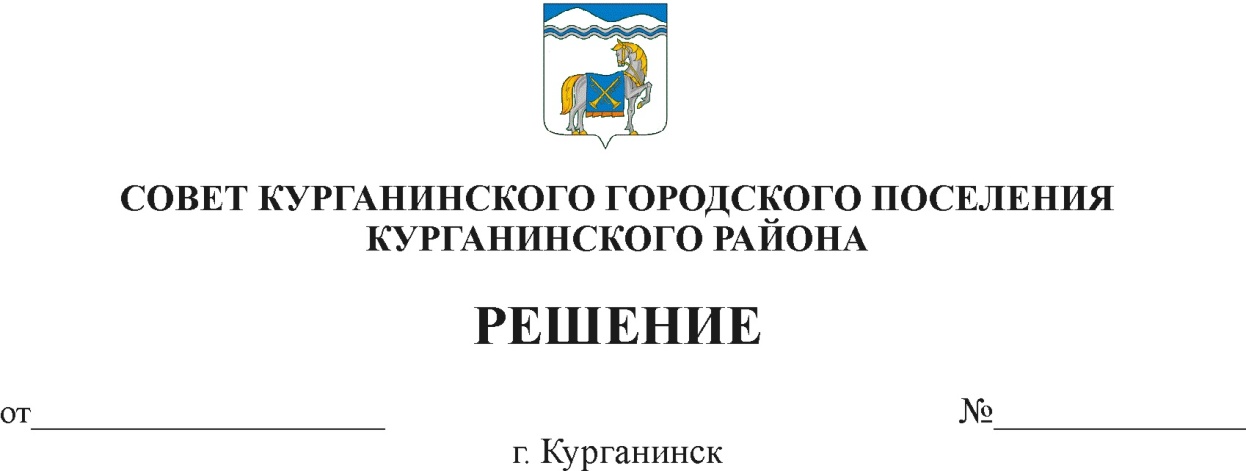                25.11.2021	150Об утверждении Перспективного плана работы  Совета Курганинского городского поселения Курганинского района IV созыва на 2022 год	В соответствии со статьей 4 Регламента Совета Курганинского городского поселения Курганинского района утвержденным решением Совета Курганинского городского поселения Курганинского района от 23 октября  2014 года № 9 «О принятии Регламента Совета Курганинского городского поселения Курганинского района» Совет Курганинского городского поселения Курганинского района р е ш и л:1. Утвердить Перспективный план работы Совета Курганинского городского поселения Курганинского района IV созыва на 2022 год (прилагается).2. Постоянным комиссиям Совета Курганинского городского поселения Курганинского района и соисполнителям - отделам администрации Курганинского городского поселения Курганинского района предоставлять                                в организационный отдел проекты решений в соответствии с Перспективным планом работы Совета за две недели со дня назначения очередной сессии.3. Организационному отделу администрации Курганинского городского поселения Курганинского района (Поломеева О.А.)  обеспечить  размещение настоящего решения на официальном сайте администрации Курганинского городского поселения Курганинского района в информационно-телекоммуникационной сети «Интернет».4. Контроль за выполнением настоящего решения возложить на секретаря Совета муниципального образования Курганинский район Титаренко Л.В.5. Решение вступает в силу со дня его подписания.Председатель Совета Курганинского городского поселенияКурганинского района                                                                      Л.Е. ПлетневПриложение	УТВЕРЖДЕНрешением Советамуниципального образованияКурганинский районот    25.11.2021   №  150  ПЕРСПЕКТИВНЫЙ ПЛАН  работы Совета Курганинского городского поселенияКурганинского района IV созыва  на 2022 годПредседатель СоветаКурганинского городского поселения Курганинского района                                                                                                        Л.Е. Плетнев№№ппНаименование проекта правового акта(решения Совета)  Исполнители подготовки проекта решенияПостоянная комиссия Совета, ответственная за прохождение проекта решения Срокрассмотрения 1Об утверждении Программы приватизации муниципального имущества администрации Курганинского городского поселения Курганинского района на 2022 годотдел земельно-имущественных отношений и градостроительной деятельностиадминистрации Курганинского городского поселения Курганинского районапостоянная комиссия по вопросам инвестиционно-экономического развития, промышленности, архитектуре и градостроительству, транспорту, связи и жилищно-коммунального хозяйстваянварь 2О ежегодном отчете главы Курганинского городского поселения Курганинского района           о результатах своей деятельности  и деятельности администрации Курганинского городского поселения за 2021 годотделы администрации Курганинского городского поселения Курганинского районапо вопросам местного самоуправления, правовой защиты граждан, связям с общественными организациями и средствами массовой информациифевраль 3О ежегодном отчете  председателя Совета Курганинского городского поселения Курганинского района о деятельности Советаза 2021 годпредседатель Совета Курганинского городского поселения Курганинского районаорганизационный отдел  администрации муниципального  образования  Курганинский районпо вопросам местного самоуправления, правовой защиты граждан, связям с общественными организациями и средствами массовой информациифевраль 4Отчет о работе участковых уполномоченных полиции отдела Министерства  внутренних дел России                   по Курганинскому району  на территории Курганинского городского поселения за 2021 годучастковые уполномоченные полиции отдела Министерства  внутренних дел России по Курганинскому району на территории Курганинского городского поселенияпо вопросам местного самоуправления, правовой защиты граждан, связям с общественными организациями и средствами массовой информациифевраль 5Отчет атамана о работе Курганинского городского казачьего общества за 2021 годКурганинское городское казачье обществопо вопросам местного самоуправления, правовой защиты граждан, связям с общественными организациями и средствами массовой информациифевраль 6 Об утверждении отчета                  о выполнении Программы приватизации муниципального имущества Курганинского городского поселения Курганинского района за 2021 годотдел земельно-имущественных отношений и градостроительной деятельностиадминистрации Курганинского городского поселения Курганинского района постоянная комиссия по вопросам инвестиционно-экономического развития, промышленности, архитектуре и градостроительству, транспорту, связи и жилищно-коммунального хозяйствамарт7О внесении изменений в решение Совета Курганинского городского поселения Курганинского района «Об утверждении Правил землепользования и застройки Курганинского городского поселения Курганинского района»отдел земельно-имущественных отношений и градостроительной деятельностиадминистрации Курганинского городского поселения Курганинского района постоянная комиссия по вопросам инвестиционно-экономического развития, промышленности, архитектуре и градостроительству, транспорту, связи и жилищно-коммунального хозяйствав течение года по мере необходимости8О внесении изменений в решение Совета «Правила благоустройства территории Курганинского городского поселения Курганинского района»отдел земельно-имущественных отношений и градостроительной деятельностиадминистрации Курганинского городского поселения Курганинского районапо вопросам инвестиционно-экономического развития, промышленности, архитектуре и градостроительству, транспорту, связи и жилищно-коммунального хозяйствав течение года по мере необходимости9Об исполнении бюджета Курганинского городского поселения Курганинского района за 2021 годотдел экономики, прогнозирования                               и финансового учета администрации Курганинского городского поселения Курганинского районапостоянная комиссия  по финансово-бюджетным и экономическим вопросам,имущественным отношениям, налогам и сбораммай10О внесении изменений в решение Совета Курганинского городского поселения Курганинского района «О бюджете Курганинского городского поселения Курганинского района на 2022 год»отдел экономики, прогнозирования                               и финансового учета администрации Курганинского городского поселения Курганинского районапостоянная комиссия  по финансово-бюджетным и экономическим вопросам,имущественным отношениям, налогам и сборамв течение года по мере необходимости11О внесении изменений                     в Устав Курганинского городского поселения Курганинского районаюридический отдел администрации муниципального образования Курганинский район по вопросам местного самоуправления, правовой защиты граждан, связям с общественными организациями и средствами массовой информациииюнь12Об утверждении стоимости услуг, оказываемых муниципальным унитарным предприятием «Благоустройство – Услуга» на территории Курганинского городского поселения Курганинского района на 2022 годотдел по вопросам жилищно-коммунального хозяйства администрации Курганинского городского поселения Курганинского районаМУП «Благоустройство-Услуга»постоянная комиссия по вопросам инвестиционно-экономического развития, промышленности, архитектуре и градостроительству, транспорту, связи и жилищно-коммунального хозяйстваноябрь13 Об утверждении стоимости услуг, оказываемых муниципальным  унитарным предприятием "Благоустройство"  на территории Курганинского городского поселения Курганинского района на 2023 годотдел по вопросам жилищно-коммунального хозяйства администрации Курганинского городского поселения Курганинского района,МУП «Благоустройство»постоянная комиссия по вопросам инвестиционно-экономического развития, промышленности, архитектуре и градостроительству, транспорту, связи и жилищно-коммунального хозяйстваноябрь14Об утверждении стоимости услуг по погребению, предоставляемых муниципальным унитарным предприятием «Благоустройство»                 на 2023 год,  за счет средств лица (супруга, близких родственников, законного представителя умершего или иного лица) взявшего на себя обязанность осуществлять погребение отдел по вопросам жилищно-коммунального хозяйства администрации Курганинского городского поселения Курганинского района, МУП «Благоустройство»постоянная комиссия по вопросам инвестиционно-экономического развития, промышленности, архитектуре и градостроительству, транспорту, связи и жилищно-коммунального хозяйстваноябрь15Об утверждении итогов первого этапа краевого конкурса на звание «Лучший орган территориального общественного самоуправления» за 2022 годорганизационный отдел администрации Курганинского городского поселения Курганинского районапо вопросам местного самоуправления, правовой защиты граждан, связям с общественными организациями и средствами массовой информациидекабрь16О заключении соглашений по передаче от администрации Курганинского городского поселения Курганинского района администрации муниципального образования Курганинский район части полномочий   на 2022 годюридический отдел администрации муниципального образования Курганинский район по вопросам местного самоуправления, правовой защиты граждан, связям с общественными организациями и средствами массовой информациидекабрь17Об утверждении графика проведения заседаний постоянных комиссий           и сессий Совета Курганинского городского поселения Курганинского района  на 2023 годорганизационный отдел администрации Курганинского городского поселения Курганинского районапо вопросам местного самоуправления, правовой защиты граждан, связям с общественными организациями и средствами массовой информациидекабрь18Об утверждении графика приема граждан депутатами Совета Курганинского городского поселения Курганинского района на 2023 годорганизационный отдел администрации Курганинского городского поселения Курганинского районапо вопросам местного самоуправления, правовой защиты граждан, связям с общественными организациями и средствами массовой информациидекабрь19Об утверждении Перспективного плана работы  Совета Курганинского городского поселения Курганинского района IV созыва  на 2023 годорганизационный отдел администрации Курганинского городского поселения Курганинского районапо вопросам местного самоуправления, правовой защиты граждан, связям с общественными организациями и средствами массовой информациидекабрь20О  Бюджете Курганинскогогородского поселения Курганинского районана 2023 годотдел экономики, прогнозирования                               и финансового учета администрации Курганинского городского поселения Курганинского районапостоянная комиссия  комиссии по финансам, бюджету, налогам, сборам, экономическойполитике и муниципальной собственностидекабрь